POLITIETS KUNSTFORENING             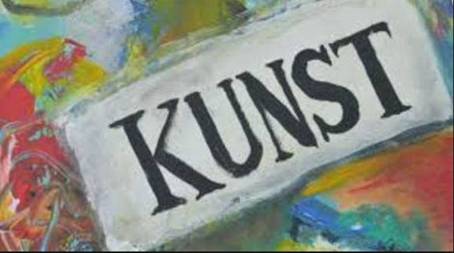 KØBENHAVNReferat  fra  den ekstraordinær generalforsamling i Politiets Kunstforening – København onsdag den 24. april 2019 kl. 16.00 på Teglholm Alle 1-3 (kantinen), 2450 København SV.Antal medlemmer:   327  (aktive 295, passive 32)Fremmødte :  4. medlemmer: Klaus Knudsen, Jens Brunsgaard, Hugo Rasmussen og Orla Graff Larsen samt bestyrelsen: Jeanette Schou, Palle Lyngsø, Lars Christian Borg, Ginette Sarinesen, Ingelise Hviid, Marianne Damkjer, Torben Juul Andersen og Lars Eriksen. Fg. formand, Jeanette Schou bød velkommen til forsamlingen.Lars Christian Borg blev enstemmigt valgt som dirigent.Indkomne forslag til afstemning:J. Schou redegjorde for baggrunden til vedtægtsændringer for følgende: Foreningens fremtidige sammensætning: Indkøbs- og aktivitetsudvalget foreslår, at udvalget nedlægges og foreningen kun fortsætter med en bestyrelse, hvorfor følgende vedtægter ønskes ændret; §§ 2 c. – 2 d., § 5, § 8, og § 9.Forslaget sat til afstemning og blev enstemmigt vedtaget.Udlodningsprocedure: Indkøbs- og aktivitetsudvalget foreslår en ændring at den nuværende udlodningsprocedure jf. § 12, c. J. Brunsgaard forespurgt til muligheden for at et  IT/EDB firma kunne foretage reparation af det gamle udtrækningssystem, således at det fortsat kunne anvendes.J. Schou oplyste, at det gamle udtrækningssystem er ca. 30 år gammel, DSI-system, som det ikke er muligt at genopstarte. Der har været rettet henvendelse til IT sagkyndige, som heller ikke har kunne opstarte DSI-systemtet, hvorfor det har været nødvendig og indføre nyt udtrækningssystem. Hugo Rasmussen tilkendegav, at han gik ind for en forenkling af udtrækningssystemet.Forslaget sat til afstemning og  blev enstemmigt vedtaget.Indkaldelse til generalforsamling: Indkøbs- og Aktivitetsudvalget foreslår, at man stopper med at indrykke en meddelelse i Dansk Politi i forbindelse med indkaldelse til generalforsamlingen jf. §§ 7 - 7 a. J. Brunsgaard forespurgt til om kunstforeningen har mail-adresser på alle medlemmer.J. Schou oplyste, at foreningen har mail-adresser på næsten alle medlemmer, og kun ganske få får tilsendt indkaldelser  pr. post. Formanden gjorde opmærksom på, at såfremt medlemmer skifter mail-adresse skal de selv meddele dette til foreningen. Forslaget sat til afstemning og blev enstemmigt vedtaget.4) Valg i henhold til vedtægterne. Det eksisterende Indkøbs- og aktivitetsudvalg og kassereren accepterer valg til den nye bestyrelse. Formanden for udvalget har accepteret at fortsætte som ny bestyrelsesformand. Hugo Rasmussen blev valgt som bestyrelsessupplant.Jan Ejler har tilkendegivet at han er villig til at fortsætte som revisor.Jens Brunsgaard valgt som revisorsupplant.5. Eventuelt Lars Christian Borg reklamerede for kunstforeningens forårstur, der i år afholdes lørdag den 25. maj 2019 kl. 11:00 på Panum Instituttet / Mærks Tårnet og har temaet ”Et kulturtræf mellem kunst og videnskab. Arrangementet kan ses på hjemmesiden.Torben Juul Andersen reklamerede for kunstforeningens sommertur, der i år afholdes ultimo august måned 2019 og går til Sønderjylland, hvor der skal besøges flere kunstnere. Arrangementet kommer op på hjemmesiden.Formand takkede de fremmødte for interessen for foreningen samt for god ro og orden under den ekstraordinære generalforsamling.  	Lars Christian Borg		Lars EriksenDirigent			Referent